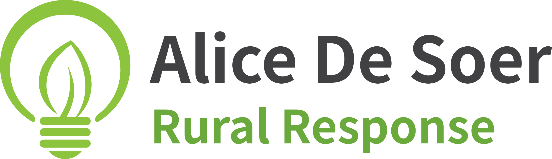 RuralPro JobsJob Vacancy Advertisement OrderINVOICE DETAILS £175.00 + VAT per job vacancy advertisement for a single roleINVOICE DETAILS £175.00 + VAT per job vacancy advertisement for a single roleInvoice Business NameInvoice Business Postal AddressJOB ADVERTISEMENT DETAILSJOB ADVERTISEMENT DETAILSContact NameContact Tel. No.Contact EmailCompany NameCompany Website Address (URL)Job Role/ TitleEmployment typeFull-time, part-time, placement, etc.Salary/ BenefitsLocationHow to ApplyApplication DeadlineVideo URL YouTube or Vimeo only or email video file separatelyLogo - JPEGPlease email a high quality jpeg if a logo is to be includedJob Description(no word limit)Return this completed form to alice@alicedesoer.co.ukPlease note that your job advert will be posted on the Site on receipt of payment.By submitting this Job Vacancy Advertisement Order, you agree to the RuralPro Jobs Terms and Conditions which are available at www.alicedesoer.co.uk Return this completed form to alice@alicedesoer.co.ukPlease note that your job advert will be posted on the Site on receipt of payment.By submitting this Job Vacancy Advertisement Order, you agree to the RuralPro Jobs Terms and Conditions which are available at www.alicedesoer.co.uk 